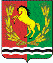        АДМИНИСТРАЦИЯ МУНИЦИПАЛЬНОГО ОБРАЗОВАНИЯ ТРОИЦКИЙ СЕЛЬСОВЕТ  АСЕКЕЕВСКОГО  РАЙОНА  ОРЕНБУРГСКОЙ  ОБЛАСТИ П О С Т А Н О В Л Е Н И Е25.02.2021 				                                                                      № 8-пс. ТроицкоеО создании комиссии по пропуску весеннего паводка 2021 года	Руководствуясь статьёй 5 Устава муниципального образования Троицкий сельсовет  и в целях организованного проведения противопаводковых  мероприятий на территории сельсовета,  предохранения от затопления и разрушения зданий и сооружений, постановляю:           1. Утвердить состав комиссии по пропуску весеннего паводка 2021 года на территории муниципального образования Троицкий  сельсовет согласно приложению 1.           2. Утвердить мероприятия по пропуску весеннего паводка 2021 года на территории муниципального образования согласно приложению 2.            3.  Постановление вступает в силу после его обнародования.Глава администрации                                                                                                Л.Г.ГурманРазослано: администрации района, прокурору, в дело, комиссии, руководителям  учреждений и организаций.                                                                                                              Приложение 1                                                                                                              к постановлению                                                                                                              главы сельсовета                                                                                                              от 25.02.2021 № 8-пСОСТАВкомиссии по пропуску весеннего паводка 2021 года на территории муниципального образования Троицкий сельсоветГурман Л.Г.           -  председатель комиссии,  глава администрации сельсоветаМифтахов А. М.    -  заместитель председателя комиссии, директор Краснопартизанского                                    РТП  (по согласованию)                                  Члены комиссии:Шигапов Г.Г.       - глава «КФХ Шигапов Г.Г.» (по согласованию)Пирожкова Н.А.  - главный врач Троицкой врачебной амбулатории (по согласованию)Гудыма А.В.         - старший мастер Троицкого участка электросетей (по согласованию)Вдовина Л.И.        - заведующая Троицким детским садом  (по согласованию)Кирина И.М.        - директор Троицкой средней школы (по согласованию)Лукавая С.Н.        - начальник Троицкого отделения связи  (по согласованию)Коннова Е.В.        - начальник Троицкой метеостанции (по согласованию)Нугуманов Р.Р.    - слесарь газового хозяйства Асекеевского газового участка                                  (по согласованию)Исаева Н. Н.        - заведующая Троицким СДК (по согласованию)                                                                                           Приложение 2                                                                                                       к постановлению                                                                                                        главы сельсовета                                                                                                                          от 25.02.2021 № 8-пМЕРОПРИЯТИЯпо обеспечению пропуска весеннего паводка в 2021 году№ п\пНаименование  мероприятийСрок исполненияОтветственный за исполнение1Взять под контроль все объекты муниципального, имущества, принять необходимые меры по предохранению их от затопления и разрушенияВ паводковый периодАдминистрация сельсовета,2Обеспечить очистку труб водоотводных каналов, от талого снега и отведение талых водвесь периодАдминистрация сельсовета, комиссия3Провести проверку состояния мостов, дамб, дорогдо 01.04.2021Администрация сельсовета, комиссия4Обеспечить доведение до населения информации о паводковой обстановке, мерах безопасности на водеВ паводковый периодАдминистрация сельсовета,5Организовать дежурство ответственных лиц, докладывать обстановку о состоянии дел диспетчеру ЕДДС.В периодвысокогоуровня водыГлава поселения6.В период, предшествующий паводку, провести инструктажи с гражданами, попадающими в предполагаемые зоны подтоплений, под роспись с выдачей соответствующих памятокдо 1 апреляАдминистрация сельсовета, комиссия7.Организовать проверку состояния скотомогильника, принять необходимые меры по защите от размывания паводковыми водами скотомогильника, по недопущению смыва в водоёмы минеральных и органических удобренийвесь периодАдминистрация сельсовета,комиссия8.Рекомендовать руководителям провести инструктажи в образовательных учреждениях на период  весеннего паводкадо 25.03.2021